ПОЛОЖЕНИЕ О ШКОЛЬНОЙ БИБЛИОТЕКЕ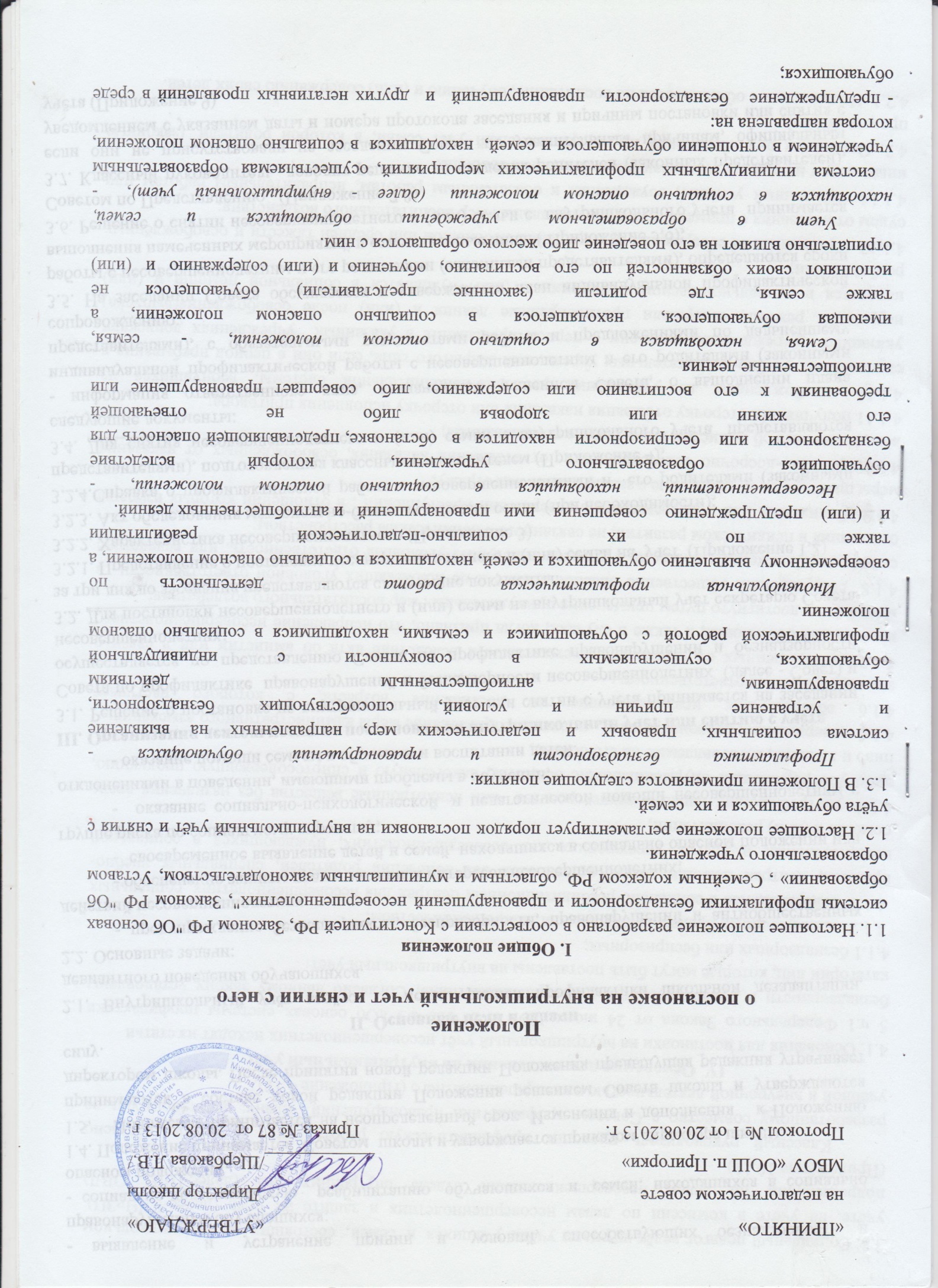 1. Общие положения1.1. Библиотека общеобразовательной школы (далее — «школьная библиотека») призвана  содействовать процессу обучения и воспитания учащихся, повышению квалификации работников школы, а также центром распространения знаний, духовного и интеллектуального общения на  бесплатной основе пользования библиотечно-информационными ресурсами. Деятельность библиотеки (далее - школьная библиотека) отражается в уставе школы. 1.3. Цели школьной библиотеки соотносятся с целями школы: формирование общей культуры личности обучающихся на основе усвоения обязательного минимума содержания общеобразовательных программ, их адаптация к жизни в обществе, создание основы для осознанного выбора и последующего освоения профессиональных образовательных программ, воспитание гражданственности, трудолюбия, уважения к правам и свободам человека, любви к окружающей природе, Родине, семье, формирование здорового образа жизни. Школьная библиотека руководствуется в своей деятельности федеральными законами, указами и распоряжениями Президента Российской Федерации, постановлениями и распоряжениями Правительства Российской Федерации, решениями Министерства образования Российской Федерации, уставом школы.
II. Основные задачиОсновными задачами школьной библиотеки являются:
а) обеспечение участникам образовательного процесса - обучающимся, педагогическим работникам, родителям (иным законным представителям) обучающихся (далее - пользователям) - доступа к информации, знаниям, идеям, культурным ценностям посредством использования библиотечно-информационных ресурсов школы на различных носителях: бумажном (книжный фонд, фонд периодических изданий); коммуникативном (компьютерные сети) и иных носителях;
б) воспитание культурного и гражданского самосознания, помощь в социализации обучающегося, развитии его творческого потенциала;
в) формирование навыков независимого библиотечного пользователя: обучение поиску, отбору и критической оценке информации;
г) совершенствование предоставляемых библиотекой услуг на основе внедрения новых информационных технологий и компьютеризации библиотечно-информационных процессов, формирование комфортной библиотечной среды.

                                                 III. Основные функцииДля реализации основных задач библиотека:
а) формирует фонд библиотечно-информационных ресурсов школы:
∙ комплектует универсальный фонд учебными, художественными, научными, справочными, педагогическими и научно-популярными документами на различных  носителях информации;
∙ пополняет фонд информационными ресурсами сети Интернет;
б) создает информационную продукцию: 
∙ осуществляет аналитико-синтетическую переработку информации;
∙ организует и ведет справочно-библиографический аппарат;
∙ разрабатывает рекомендательные библиографические пособия (списки, обзоры, указатели и т.п.);
∙ обеспечивает информирование пользователей об информационной продукции; 
в) осуществляет дифференцированное библиотечно-информационное обслуживание обучающихся:
∙ организует обучение навыкам независимого библиотечного пользователя и потребителя информации, содействует интеграции комплекса знаний, умений и навыков работы с книгой и информацией;
∙ оказывает информационную поддержку в решении задач, возникающих в процессе их учебной, самообразовательной и досуговой деятельности;
г) осуществляет дифференцированное библиотечно-информационное обслуживание педагогических работников:
∙ выявляет информационные потребности и удовлетворяет запросы, связанные с обучением, воспитанием и здоровьем детей;
∙ выявляет информационные потребности и удовлетворяет запросы в области педагогических инноваций и новых технологий; 
∙ содействует профессиональной компетенции, повышению квалификации, проведению аттестации; 
∙ создает банк педагогической информации как основы единой информационной службы общеобразовательного учреждения, осуществляет накопление, систематизацию информации по предметам, разделам и темам;
∙ организует доступ к банку педагогической информации на любых носителях; просмотр электронных версий педагогических изданий;
∙ осуществляет текущее информирование (дни информации, обзоры новых поступлений и публикаций), информирование руководства школы по вопросам управления образовательным процессом;
∙ способствует проведению занятий по формированию информационной культуры;
д) осуществляет дифференцированное библиотечно-информационное обслуживание родителей (иных законных представителей) обучающихся:
∙ удовлетворяет запросы пользователей и информирует о новых поступлениях в библиотеку;
∙ консультирует по вопросам организации семейного чтения, знакомит с информацией по воспитанию детей;
∙ консультирует по вопросам учебных изданий для обучающихся.
                   IV. Организация деятельности библиотекиШкольная библиотека по своей структуре делится на абонемент, читальный зал, отдел учебников и отдел методической литературы по предметам. Библиотечно-информационное обслуживание осуществляется на основе библиотечно-информационных ресурсов в соответствии с учебным и воспитательным планами школы, программами, проектами и планом работы школьной библиотеки. Школьная библиотека вправе предоставлять платные библиотечно-информационные услуги, перечень которых определяется уставом школы. В целях обеспечения модернизации библиотеки в условиях информатизации образования и в пределах средств, выделяемых учредителями, школа обеспечивает библиотеку:
-гарантированным финансированием комплектования библиотечно-информационных ресурсов (в смете учреждения выводится отдельно); 
-необходимыми служебными и производственными помещениями в соответствии со структурой библиотеки и нормативами по технике безопасности эксплуатации компьютеров (отсутствие высокой влажности, запыленности помещения, коррозионно-активных примесей или электропроводящей пыли) и в соответствии с положениями СанПиН; 
4.5. Школа создает условия для сохранности аппаратуры, оборудования и имущества библиотеки. Ответственность за систематичность и качество комплектования основного фонда библиотеки, комплектование учебного фонда в соответствии с федеральными перечнями учебников и учебно-методических изданий, создание необходимых условий для деятельности библиотеки несет директор школы в соответствии с уставом школы. Режим работы школьной библиотеки определяется заведующим библиотекой (библиотекарем) в соответствии с правилами внутреннего распорядка школы. 

V. Управление. ШтатыУправление школьной библиотекой осуществляется в соответствии с законодательством Российской Федерации и уставом школы. Общее руководство деятельностью школьной библиотеки осуществляет директор школы. Руководство школьной библиотекой осуществляет заведующий библиотекой (библиотекарь), который несет ответственность в пределах своей компетенции перед обществом и директором школы, обучающимися, их родителями (иными законными представителями) за организацию и результаты деятельности школьной библиотеки в соответствии с функциональными обязанностями, предусмотренными квалификационными требованиями, трудовым договором и уставом школы. Заведующий библиотекой (библиотекарь) назначается директором школы, может являться членом педагогического коллектива и входить в состав педагогического совета общеобразовательного учреждения. Заведующий библиотекой (библиотекарь) разрабатывает и представляет директору школы на утверждение следующие документы: 
а) положение о библиотеке, правила пользования библиотекой;
б) структуру и штатное расписание библиотеки, которые разрабатываются на основе объемов работ, определенных положением о школьной библиотеке с использованием "Межотраслевых норм времени на процессы, выполняемые в библиотеках" (Постановление Министерства труда и социального развития Российской Федерации от 3 февраля 1997 г. N6); 
в) положение о платных услугах библиотеки;
г) планово-отчетную документацию;
д) технологическую документацию. Порядок комплектования штата школьной библиотеки регламентируется уставом школы. 
VI. Права и обязанности библиотеки6.1.  Работники школьной библиотеки имеют право:
а) самостоятельно выбирать формы, средства и методы библиотечно-информационного обслуживания образовательного и воспитательного процессов в соответствии с целями и задачами, указанными в уставе школы и положении о школьной библиотеке; 
б) проводить в установленном порядке факультативные занятия, уроки и кружки библиотечно-библиографических знаний и информационной культуры;
в) рекомендовать источники комплектования информационных ресурсов;
г) изымать и реализовывать документы из фондов в соответствии с инструкцией по учету библиотечного фонда; 
д) определять в соответствии с правилами пользования школьной библиотекой, утвержденными директором школы, и по согласованию с родительским комитетом или попечительским советом виды и размеры компенсации ущерба, нанесенного пользователями библиотеки;
е) иметь ежегодный отпуск в соответствии с локальными нормативными актами;
ж) быть представленными к различным формам поощрения;
з) участвовать в соответствии с законодательством Российской Федерации в работе библиотечных ассоциаций или союзов. Работники библиотек обязаны:
а) обеспечить пользователям возможность работы с информационными ресурсами библиотеки;
б) информировать пользователей о видах предоставляемых библиотекой услуг;
в) обеспечить научную организацию фондов и каталогов;
г) формировать фонды в соответствии с утвержденными федеральными перечнями учебных изданий, образовательными программами школы, интересами, потребностями и запросами всех перечисленных выше категорий пользователей;
д) совершенствовать информационно-библиографическое и библиотечное обслуживание пользователей; 
е) обеспечивать сохранность использования носителей информации, их систематизацию, размещение и хранение;
ж) обеспечивать режим работы школьной библиотеки;
з) отчитываться в установленном порядке перед директором школы;
и) повышать квалификацию.
VII. Права и обязанности пользователей библиотекиПользователи библиотеки имеют право:
а) получать полную информацию о составе библиотечного фонда, информационных ресурсах и предоставляемых библиотекой услугах;
б) пользоваться справочно-библиографическим аппаратом библиотеки;
в) получать консультационную помощь в поиске и выборе источников информации;
г) получать во временное пользование на абонементе и в читальном зале печатные издания и другие источники информации;
д) продлевать срок пользования документами;
е) получать тематические, фактографические, уточняющие и библиографические справки на основе фонда библиотеки;
ж) участвовать в мероприятиях, проводимых библиотекой;
з) пользоваться платными услугами, предоставляемыми библиотекой, согласно уставу школы и Положению о платных услугах, утвержденному директором школы;
и) обращаться для разрешения конфликтной ситуации к директору школы. Пользователи школьной библиотеки обязаны:
а) соблюдать правила пользования школьной библиотекой;
б) бережно относиться к произведениям печати (не вырывать, не загибать страниц, не делать в книгах подчеркивания, пометки), иным документам на различных носителях, оборудованию, инвентарю; 
в) поддерживать порядок расстановки документов в открытом доступе библиотеки, расположения карточек в каталогах и картотеках; 
г) пользоваться ценными и справочными документами только в помещении библиотеки;
д) убедиться при получении документов в отсутствии дефектов, а при обнаружении проинформировать об этом работника библиотеки. Ответственность за обнаруженные дефекты в сдаваемых документах несет последний пользователь;
е) расписываться в читательском формуляре за каждый полученный документ (исключение: обучающиеся 1≈4 классов);
ж) возвращать документы в школьную библиотеку в установленные сроки;
з) заменять документы школьной библиотеки в случае их утраты или порчи им равноценными, либо компенсировать ущерб в размере, установленном правилами пользования школьной библиотекой;
и) полностью рассчитаться с школьной библиотекой по истечении срока обучения или работы в школе. Порядок пользования школьной библиотекой:
8.1.  Запись в школьную библиотеку обучающихся производится по списочному составу класса, педагогических и иных работников школы - в индивидуальном порядке, родителей (иных законных представителей) обучающихся ≈ по паспорту;
8.2. Перерегистрация пользователей школьной библиотеки производится ежегодно;
8.3.  Документом, подтверждающим право пользования библиотекой, является читательский формуляр; 
8.4.  Читательский формуляр фиксирует дату выдачи пользователю документов из фонда библиотеки и их возвращения в библиотеку.Порядок пользования абонементом:
а) пользователи имеют право получить на дом из многотомных изданий не более двух экземпляров одновременно;
б) максимальные сроки пользования документами:
- учебники, учебные пособия - учебный год;
- научно-популярная, познавательная, художественная литература - 14 дней;
- периодические издания, издания повышенного спроса - 7 дней;
в) пользователи могут продлить срок пользования документами, если на них отсутствует спрос со стороны других пользователей Порядок пользования читальным залом:
а) документы, предназначенные для работы в читальном зале, на дом не выдаются;
б) энциклопедии, справочники, редкие, ценные и имеющиеся в единственном экземпляре документы выдаются только для работы в читальном зале; Порядок работы с компьютером, расположенным в библиотеке:
9.1. Работа с компьютером участников образовательного процесса производится по графику, утвержденному директором школы и в присутствии сотрудника библиотеки;
9.2. Разрешается работа за одним персональным компьютером не более двух человек одновременно;
9.3. Работа с компьютером производится согласно утвержденным санитарно-гигиеническим требованиям.